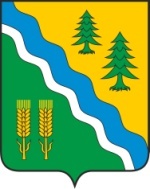 АДМИНИСТРАЦИЯ КРИВОШЕИНСКОГО РАЙОНАПОСТАНОВЛЕНИЕ16.08.2023                                                                                                                                 № 464с. КривошеиноТомской областиО внесении изменений в постановление Администрации Кривошеинского района от 16.01.2023 № 25 «О предоставлении из бюджета муниципального образования Кривошеинский район Томской области субсидии на стимулирование развития приоритетных подотраслей агропромышленного комплекса и развитие малых форм хозяйствования, источником финансового обеспечения которых являются межбюджетные трансферты из федерального и областного бюджетов»В целях совершенствования нормативного правового актаПОСТАНОВЛЯЮ:1. Внести в приложение к постановлению Администрации Кривошеинского района от 16.01.2023 № 25 «О предоставлении из бюджета муниципального образования Кривошеинский район Томской области субсидии на стимулирование развития приоритетных подотраслей агропромышленного комплекса и развитие малых форм хозяйствования, источником финансового обеспечения которых являются межбюджетные трансферты из федерального и областного бюджетов» (далее – Порядок) следующие изменения:в подпункте 2) пункта 10:во втором абзаце после слов «за предшествующий год» дополнить словами                         «- предоставляется один раз в год при первом обращении за субсидией»; в пятом абзаце после слов «предшествующий году подачи заявления» дополнить словами «- предоставляется один раз в год при первом обращении за субсидией»;2. Настоящее постановление вступает в силу с даты его официального опубликования и распространяется на правоотношения, возникшие с 01.01.2023 года.3. Настоящее постановление опубликовать в газете «Районные вести» и разместить в информационно-телекоммуникационной сети «Интернет» на официальном сайте муниципального образования Кривошеинский район Томской области.4. Контроль за исполнением настоящего постановления возложить на заместителя Главы Кривошеинского района по социально- экономическим вопросам.Глава Кривошеинского района                                                                                    А.Н. КоломинАлександра Николаевна Грязнова (382 251) 2 – 11 – 41 Прокуратура, Управление финансов, Отдел социально-экономического развития села, Бухгалтерия, Районные вести